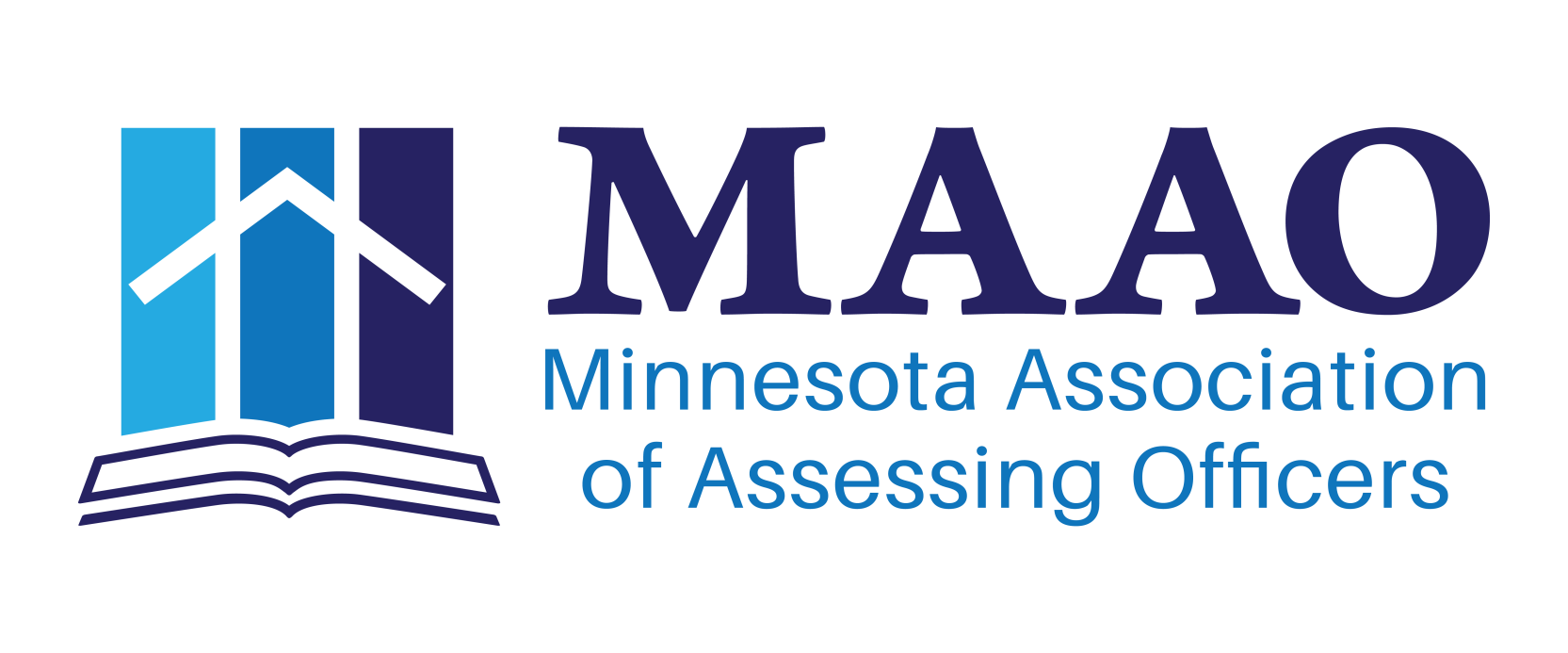 Information Systems Committee ReportExecutive Board Meeting, August 24 & 25, 2015	ItemsWebsite UpdateAs Directed at the Feb 5 & 6 Meeting.  The IS Committee has researched options to refresh the MAAO Website.PowerPoint PresentationRecommend refreshing website to responsive templateMeet with Online Administrator, Membership Coordinator, Treasurer and MemberClicks Maximization Team on Backend enhancementsEngage MemberClicks on Webpage Development for Assessor Development Committee and Commercial Industrial Committee.Equipment ReplacementProjector Purchased for Executive Board – 7.15.2015No Equipment replacements in the near futureCloud StorageRJS Software Systems (Express WebDocs Cloud) $205 per month, $2,460 annually5 Users currently – Reed, Tom, Matt, Paul & General Membership - $160Named users have Upload, Download, Email, Delete FunctionalityIncludes 2 scan workstations, we have 3 (Reed, Matt, & Paul) $20+$25Roughly 800 documents being stored in the cloud, (Financials and Equal Eyes)Storage size is 2 to 3 Gigabits of data.Other features included15 GB of StorageFull Text SearchSecurity Controls (private documents kept private form general membership)Version ControlDocument HistoryAlternative Forms of StorageMemberClicks Website – 5 GB limit for storage of items in media managerNo plans to upgradeMozyPro – Individual Backup of Computer Files Not a centralized storage optionFuture of IS CommitteeContinue down the road of Committee Members being trained to update the website, posting links and other content is easy to do; designing a page is more difficult.  If you know of anyone interested pass them my way. Respectfully SubmittedIS Chair, Matt Gersemehl City of Bloomington	Vice Chair, Paul Sandvik, Hennepin CountyJane Grossinger, City of St. Michael			Sam Melbye, Polk CountyAmber Peratalo, Itasca County			Dan Blonigen, City of Bloomington	Vacant Position	